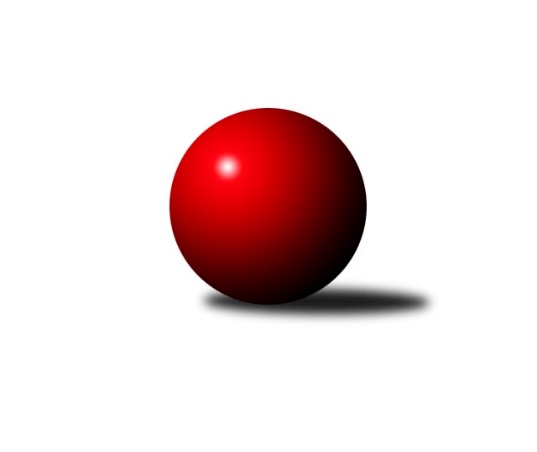 Č.5Ročník 2014/2015	3.5.2024 Okresní přebor Ostrava 2014/2015Statistika 5. kolaTabulka družstev:		družstvo	záp	výh	rem	proh	skore	sety	průměr	body	plné	dorážka	chyby	1.	TJ Sokol Bohumín D	5	5	0	0	28.0 : 12.0 	(36.0 : 24.0)	2383	10	1676	707	57	2.	SKK Ostrava C	5	4	0	1	30.0 : 10.0 	(39.0 : 21.0)	2358	8	1661	697	49.8	3.	TJ Unie Hlubina C	5	3	0	2	25.5 : 14.5 	(36.0 : 24.0)	2391	6	1682	709	47	4.	TJ Michalkovice B	5	3	0	2	23.0 : 17.0 	(34.5 : 25.5)	2257	6	1610	647	60	5.	TJ Sokol Bohumín E	5	2	0	3	18.0 : 22.0 	(29.0 : 31.0)	2201	4	1588	613	69.8	6.	TJ Unie Hlubina E	5	2	0	3	17.0 : 23.0 	(28.0 : 32.0)	2183	4	1573	609	65	7.	SKK Ostrava˝D˝	5	2	0	3	17.0 : 23.0 	(27.0 : 33.0)	2302	4	1622	680	59.4	8.	TJ VOKD Poruba C	5	2	0	3	17.0 : 23.0 	(27.0 : 33.0)	2210	4	1582	629	67.2	9.	TJ Unie Hlubina˝D˝	5	2	0	3	13.5 : 26.5 	(23.0 : 37.0)	2249	4	1620	628	64.6	10.	TJ Sokol Bohumín F	5	0	0	5	11.0 : 29.0 	(20.5 : 39.5)	2184	0	1611	574	79.6Tabulka doma:		družstvo	záp	výh	rem	proh	skore	sety	průměr	body	maximum	minimum	1.	SKK Ostrava C	3	3	0	0	21.0 : 3.0 	(27.0 : 9.0)	2364	6	2429	2330	2.	TJ Sokol Bohumín D	3	3	0	0	17.0 : 7.0 	(22.5 : 13.5)	2392	6	2460	2342	3.	TJ Michalkovice B	2	2	0	0	14.0 : 2.0 	(18.0 : 6.0)	2159	4	2186	2131	4.	TJ Sokol Bohumín E	2	2	0	0	12.0 : 4.0 	(14.5 : 9.5)	2359	4	2395	2323	5.	SKK Ostrava˝D˝	2	2	0	0	12.0 : 4.0 	(14.0 : 10.0)	2253	4	2319	2186	6.	TJ Unie Hlubina C	3	2	0	1	17.5 : 6.5 	(23.5 : 12.5)	2448	4	2529	2373	7.	TJ VOKD Poruba C	3	2	0	1	15.0 : 9.0 	(21.0 : 15.0)	2197	4	2263	2152	8.	TJ Unie Hlubina E	3	2	0	1	12.0 : 12.0 	(18.5 : 17.5)	2335	4	2365	2319	9.	TJ Unie Hlubina˝D˝	2	1	0	1	8.0 : 8.0 	(12.0 : 12.0)	2357	2	2373	2340	10.	TJ Sokol Bohumín F	2	0	0	2	5.0 : 11.0 	(9.5 : 14.5)	2264	0	2303	2225Tabulka venku:		družstvo	záp	výh	rem	proh	skore	sety	průměr	body	maximum	minimum	1.	TJ Sokol Bohumín D	2	2	0	0	11.0 : 5.0 	(13.5 : 10.5)	2379	4	2470	2288	2.	SKK Ostrava C	2	1	0	1	9.0 : 7.0 	(12.0 : 12.0)	2352	2	2410	2293	3.	TJ Unie Hlubina C	2	1	0	1	8.0 : 8.0 	(12.5 : 11.5)	2335	2	2337	2332	4.	TJ Michalkovice B	3	1	0	2	9.0 : 15.0 	(16.5 : 19.5)	2307	2	2372	2163	5.	TJ Unie Hlubina˝D˝	3	1	0	2	5.5 : 18.5 	(11.0 : 25.0)	2256	2	2389	2063	6.	TJ Unie Hlubina E	2	0	0	2	5.0 : 11.0 	(9.5 : 14.5)	2188	0	2349	2027	7.	TJ VOKD Poruba C	2	0	0	2	2.0 : 14.0 	(6.0 : 18.0)	2217	0	2253	2181	8.	TJ Sokol Bohumín E	3	0	0	3	6.0 : 18.0 	(14.5 : 21.5)	2149	0	2318	2040	9.	TJ Sokol Bohumín F	3	0	0	3	6.0 : 18.0 	(11.0 : 25.0)	2169	0	2257	2055	10.	SKK Ostrava˝D˝	3	0	0	3	5.0 : 19.0 	(13.0 : 23.0)	2319	0	2408	2227Tabulka podzimní části:		družstvo	záp	výh	rem	proh	skore	sety	průměr	body	doma	venku	1.	TJ Sokol Bohumín D	5	5	0	0	28.0 : 12.0 	(36.0 : 24.0)	2383	10 	3 	0 	0 	2 	0 	0	2.	SKK Ostrava C	5	4	0	1	30.0 : 10.0 	(39.0 : 21.0)	2358	8 	3 	0 	0 	1 	0 	1	3.	TJ Unie Hlubina C	5	3	0	2	25.5 : 14.5 	(36.0 : 24.0)	2391	6 	2 	0 	1 	1 	0 	1	4.	TJ Michalkovice B	5	3	0	2	23.0 : 17.0 	(34.5 : 25.5)	2257	6 	2 	0 	0 	1 	0 	2	5.	TJ Sokol Bohumín E	5	2	0	3	18.0 : 22.0 	(29.0 : 31.0)	2201	4 	2 	0 	0 	0 	0 	3	6.	TJ Unie Hlubina E	5	2	0	3	17.0 : 23.0 	(28.0 : 32.0)	2183	4 	2 	0 	1 	0 	0 	2	7.	SKK Ostrava˝D˝	5	2	0	3	17.0 : 23.0 	(27.0 : 33.0)	2302	4 	2 	0 	0 	0 	0 	3	8.	TJ VOKD Poruba C	5	2	0	3	17.0 : 23.0 	(27.0 : 33.0)	2210	4 	2 	0 	1 	0 	0 	2	9.	TJ Unie Hlubina˝D˝	5	2	0	3	13.5 : 26.5 	(23.0 : 37.0)	2249	4 	1 	0 	1 	1 	0 	2	10.	TJ Sokol Bohumín F	5	0	0	5	11.0 : 29.0 	(20.5 : 39.5)	2184	0 	0 	0 	2 	0 	0 	3Tabulka jarní části:		družstvo	záp	výh	rem	proh	skore	sety	průměr	body	doma	venku	1.	SKK Ostrava˝D˝	0	0	0	0	0.0 : 0.0 	(0.0 : 0.0)	0	0 	0 	0 	0 	0 	0 	0 	2.	TJ Michalkovice B	0	0	0	0	0.0 : 0.0 	(0.0 : 0.0)	0	0 	0 	0 	0 	0 	0 	0 	3.	TJ Sokol Bohumín E	0	0	0	0	0.0 : 0.0 	(0.0 : 0.0)	0	0 	0 	0 	0 	0 	0 	0 	4.	TJ Sokol Bohumín F	0	0	0	0	0.0 : 0.0 	(0.0 : 0.0)	0	0 	0 	0 	0 	0 	0 	0 	5.	SKK Ostrava C	0	0	0	0	0.0 : 0.0 	(0.0 : 0.0)	0	0 	0 	0 	0 	0 	0 	0 	6.	TJ Sokol Bohumín D	0	0	0	0	0.0 : 0.0 	(0.0 : 0.0)	0	0 	0 	0 	0 	0 	0 	0 	7.	TJ Unie Hlubina C	0	0	0	0	0.0 : 0.0 	(0.0 : 0.0)	0	0 	0 	0 	0 	0 	0 	0 	8.	TJ Unie Hlubina˝D˝	0	0	0	0	0.0 : 0.0 	(0.0 : 0.0)	0	0 	0 	0 	0 	0 	0 	0 	9.	TJ Unie Hlubina E	0	0	0	0	0.0 : 0.0 	(0.0 : 0.0)	0	0 	0 	0 	0 	0 	0 	0 	10.	TJ VOKD Poruba C	0	0	0	0	0.0 : 0.0 	(0.0 : 0.0)	0	0 	0 	0 	0 	0 	0 	0 Zisk bodů pro družstvo:		jméno hráče	družstvo	body	zápasy	v %	dílčí body	sety	v %	1.	Helena Hýžová 	TJ VOKD Poruba C 	5	/	5	(100%)	9	/	10	(90%)	2.	Miroslav Heczko 	SKK Ostrava C 	5	/	5	(100%)	8	/	10	(80%)	3.	Stanislav Navalaný 	TJ Unie Hlubina C 	4.5	/	5	(90%)	7	/	10	(70%)	4.	Martin Futerko 	SKK Ostrava C 	4	/	4	(100%)	6.5	/	8	(81%)	5.	Michal Blinka 	SKK Ostrava C 	4	/	4	(100%)	5	/	8	(63%)	6.	Karel Kudela 	TJ Unie Hlubina C 	4	/	5	(80%)	8	/	10	(80%)	7.	Miroslav Koloděj 	SKK Ostrava˝D˝ 	4	/	5	(80%)	7	/	10	(70%)	8.	Miroslav Paloc 	TJ Sokol Bohumín D 	4	/	5	(80%)	6.5	/	10	(65%)	9.	Jan Kohutek 	TJ Sokol Bohumín E 	4	/	5	(80%)	5	/	10	(50%)	10.	Rostislav Hrbáč 	SKK Ostrava C 	3	/	3	(100%)	6	/	6	(100%)	11.	Vojtěch Zaškolný 	TJ Sokol Bohumín E 	3	/	3	(100%)	5	/	6	(83%)	12.	Jiří Štroch 	TJ Unie Hlubina E 	3	/	3	(100%)	4.5	/	6	(75%)	13.	Jiří Břeska 	TJ Unie Hlubina E 	3	/	4	(75%)	7	/	8	(88%)	14.	René Světlík 	TJ Sokol Bohumín D 	3	/	4	(75%)	7	/	8	(88%)	15.	Lucie Maláková 	TJ Unie Hlubina E 	3	/	4	(75%)	6	/	8	(75%)	16.	Oldřich Bidrman 	TJ Michalkovice B 	3	/	4	(75%)	6	/	8	(75%)	17.	Hana Zaškolná 	TJ Sokol Bohumín D 	3	/	4	(75%)	6	/	8	(75%)	18.	Miroslava Ševčíková 	TJ Sokol Bohumín E 	3	/	5	(60%)	8	/	10	(80%)	19.	Zdeněk Hebda 	TJ VOKD Poruba C 	3	/	5	(60%)	8	/	10	(80%)	20.	Jiří Koloděj 	SKK Ostrava˝D˝ 	3	/	5	(60%)	8	/	10	(80%)	21.	Rudolf Riezner 	TJ Unie Hlubina C 	3	/	5	(60%)	7.5	/	10	(75%)	22.	Petr Jurášek 	TJ Michalkovice B 	3	/	5	(60%)	7	/	10	(70%)	23.	Martin Ščerba 	TJ Michalkovice B 	3	/	5	(60%)	6	/	10	(60%)	24.	Günter Cviner 	TJ Sokol Bohumín F 	3	/	5	(60%)	6	/	10	(60%)	25.	Stanislav Sliwka 	TJ Sokol Bohumín F 	3	/	5	(60%)	6	/	10	(60%)	26.	Veronika Rybářová 	TJ Unie Hlubina E 	3	/	5	(60%)	5.5	/	10	(55%)	27.	Karol Nitka 	TJ Sokol Bohumín D 	3	/	5	(60%)	5	/	10	(50%)	28.	Petr Lembard 	TJ Sokol Bohumín F 	3	/	5	(60%)	5	/	10	(50%)	29.	Radmila Pastvová 	TJ Unie Hlubina C 	2	/	2	(100%)	3	/	4	(75%)	30.	Petr Řepecky 	TJ Michalkovice B 	2	/	2	(100%)	3	/	4	(75%)	31.	Josef Paulus 	TJ Michalkovice B 	2	/	3	(67%)	5	/	6	(83%)	32.	Jan Zych 	TJ Michalkovice B 	2	/	3	(67%)	3.5	/	6	(58%)	33.	Miroslav Futerko 	SKK Ostrava C 	2	/	3	(67%)	3.5	/	6	(58%)	34.	Petr Šebestík 	SKK Ostrava˝D˝ 	2	/	3	(67%)	3	/	6	(50%)	35.	Radim Konečný 	TJ Unie Hlubina C 	2	/	3	(67%)	2.5	/	6	(42%)	36.	Jiří Preksta 	TJ Unie Hlubina˝D˝ 	2	/	3	(67%)	2.5	/	6	(42%)	37.	Václav Kladiva 	TJ Sokol Bohumín D 	2	/	4	(50%)	6	/	8	(75%)	38.	Tomáš Kubát 	SKK Ostrava C 	2	/	4	(50%)	4.5	/	8	(56%)	39.	Vlastimil Pacut 	TJ Sokol Bohumín D 	2	/	4	(50%)	4	/	8	(50%)	40.	Koloman Bagi 	TJ Unie Hlubina˝D˝ 	2	/	4	(50%)	4	/	8	(50%)	41.	Lenka Raabová 	TJ Unie Hlubina C 	2	/	4	(50%)	3	/	8	(38%)	42.	Pavel Kubina 	SKK Ostrava˝D˝ 	2	/	4	(50%)	3	/	8	(38%)	43.	Martin Ševčík 	TJ Sokol Bohumín E 	2	/	5	(40%)	5	/	10	(50%)	44.	František Sedláček 	TJ Unie Hlubina˝D˝ 	2	/	5	(40%)	4.5	/	10	(45%)	45.	František Tříska 	TJ Unie Hlubina˝D˝ 	2	/	5	(40%)	4	/	10	(40%)	46.	František Hájek 	TJ VOKD Poruba C 	2	/	5	(40%)	4	/	10	(40%)	47.	Pavel Chodura 	SKK Ostrava C 	1	/	1	(100%)	1.5	/	2	(75%)	48.	Bart Brettschneider 	TJ Unie Hlubina C 	1	/	1	(100%)	1	/	2	(50%)	49.	Radek Říman 	TJ Michalkovice B 	1	/	1	(100%)	1	/	2	(50%)	50.	Lukáš Skřipek 	TJ VOKD Poruba C 	1	/	2	(50%)	2	/	4	(50%)	51.	Ladislav Míka 	TJ VOKD Poruba C 	1	/	2	(50%)	2	/	4	(50%)	52.	Michal Borák 	TJ Michalkovice B 	1	/	2	(50%)	1	/	4	(25%)	53.	Jaroslav Kecskés 	TJ Unie Hlubina˝D˝ 	1	/	3	(33%)	3	/	6	(50%)	54.	Vladimír Sládek 	TJ Sokol Bohumín F 	1	/	3	(33%)	2.5	/	6	(42%)	55.	Antonín Pálka 	SKK Ostrava˝D˝ 	1	/	3	(33%)	2	/	6	(33%)	56.	Markéta Kohutková 	TJ Sokol Bohumín D 	1	/	3	(33%)	1.5	/	6	(25%)	57.	Michaela Černá 	TJ Unie Hlubina C 	1	/	4	(25%)	4	/	8	(50%)	58.	Miroslav Futerko ml. 	SKK Ostrava C 	1	/	4	(25%)	4	/	8	(50%)	59.	Daniel Herák 	TJ Unie Hlubina E 	1	/	4	(25%)	3	/	8	(38%)	60.	Jaroslav Čapek 	SKK Ostrava˝D˝ 	1	/	4	(25%)	2	/	8	(25%)	61.	František Modlitba 	TJ Sokol Bohumín E 	1	/	4	(25%)	1.5	/	8	(19%)	62.	Ladislav Štafa 	TJ Sokol Bohumín F 	1	/	4	(25%)	1	/	8	(13%)	63.	Kateřina Honlová 	TJ Sokol Bohumín E 	1	/	5	(20%)	4.5	/	10	(45%)	64.	Radim Bezruč 	TJ VOKD Poruba C 	1	/	5	(20%)	2	/	10	(20%)	65.	Libor Pšenica 	TJ Unie Hlubina˝D˝ 	0.5	/	3	(17%)	2	/	6	(33%)	66.	Michal Brablec 	TJ Unie Hlubina E 	0	/	1	(0%)	1	/	2	(50%)	67.	Jiří Číž 	TJ VOKD Poruba C 	0	/	1	(0%)	0	/	2	(0%)	68.	Petra Jurášková 	TJ Michalkovice B 	0	/	1	(0%)	0	/	2	(0%)	69.	Petr Stareček 	TJ VOKD Poruba C 	0	/	1	(0%)	0	/	2	(0%)	70.	Jana Frýdová 	TJ Sokol Bohumín F 	0	/	1	(0%)	0	/	2	(0%)	71.	Karel Svoboda 	TJ Unie Hlubina E 	0	/	1	(0%)	0	/	2	(0%)	72.	Hana Vlčková 	TJ Unie Hlubina˝D˝ 	0	/	1	(0%)	0	/	2	(0%)	73.	David Zahradník 	TJ Sokol Bohumín E 	0	/	1	(0%)	0	/	2	(0%)	74.	Jaroslav Šproch 	SKK Ostrava˝D˝ 	0	/	1	(0%)	0	/	2	(0%)	75.	Josef Navalaný 	TJ Unie Hlubina C 	0	/	1	(0%)	0	/	2	(0%)	76.	René Svoboda 	SKK Ostrava˝D˝ 	0	/	1	(0%)	0	/	2	(0%)	77.	Anna Káňová 	TJ Unie Hlubina E 	0	/	1	(0%)	0	/	2	(0%)	78.	Tomáš Papala 	TJ Michalkovice B 	0	/	2	(0%)	2	/	4	(50%)	79.	Alena Koběrová 	TJ Unie Hlubina˝D˝ 	0	/	2	(0%)	2	/	4	(50%)	80.	Radomíra Kašková 	TJ Michalkovice B 	0	/	2	(0%)	0	/	4	(0%)	81.	Radek Richter 	TJ Sokol Bohumín F 	0	/	2	(0%)	0	/	4	(0%)	82.	Andrea Rojová 	TJ Sokol Bohumín E 	0	/	2	(0%)	0	/	4	(0%)	83.	Oldřich Stolařík 	SKK Ostrava C 	0	/	2	(0%)	0	/	4	(0%)	84.	Pavlína Křenková 	TJ Sokol Bohumín F 	0	/	2	(0%)	0	/	4	(0%)	85.	Libor Mendlík 	TJ Unie Hlubina E 	0	/	2	(0%)	0	/	4	(0%)	86.	Janka Sliwková 	TJ Sokol Bohumín F 	0	/	3	(0%)	0	/	6	(0%)	87.	Vladimír Rada 	TJ VOKD Poruba C 	0	/	3	(0%)	0	/	6	(0%)	88.	Bohumil Klimša 	SKK Ostrava˝D˝ 	0	/	4	(0%)	2	/	8	(25%)	89.	Eva Michňová 	TJ Unie Hlubina E 	0	/	4	(0%)	1	/	8	(13%)	90.	Monika Slovíková 	TJ Unie Hlubina˝D˝ 	0	/	4	(0%)	1	/	8	(13%)Průměry na kuželnách:		kuželna	průměr	plné	dorážka	chyby	výkon na hráče	1.	TJ Unie Hlubina, 1-2	2367	1683	683	54.6	(394.6)	2.	TJ Sokol Bohumín, 1-4	2330	1676	653	67.6	(388.4)	3.	SKK Ostrava, 1-2	2241	1574	666	55.3	(373.5)	4.	TJ VOKD Poruba, 1-4	2189	1564	625	73.3	(364.8)	5.	TJ Michalkovice, 1-2	2103	1514	588	70.8	(350.5)Nejlepší výkony na kuželnách:TJ Unie Hlubina, 1-2TJ Unie Hlubina C	2529	5. kolo	Markéta Kohutková 	TJ Sokol Bohumín D	445	5. koloTJ Sokol Bohumín D	2470	5. kolo	Hana Zaškolná 	TJ Sokol Bohumín D	441	5. koloTJ Unie Hlubina C	2442	3. kolo	Lucie Maláková 	TJ Unie Hlubina E	439	5. koloSKK Ostrava˝D˝	2408	5. kolo	Karel Kudela 	TJ Unie Hlubina C	438	5. koloTJ Unie Hlubina˝D˝	2389	1. kolo	Petr Šebestík 	SKK Ostrava˝D˝	437	5. koloTJ Unie Hlubina˝D˝	2373	2. kolo	Lenka Raabová 	TJ Unie Hlubina C	436	5. koloTJ Unie Hlubina C	2373	1. kolo	Petr Jurášek 	TJ Michalkovice B	435	4. koloTJ Michalkovice B	2372	4. kolo	Koloman Bagi 	TJ Unie Hlubina˝D˝	433	2. koloTJ Unie Hlubina E	2365	5. kolo	František Tříska 	TJ Unie Hlubina˝D˝	433	1. koloTJ Unie Hlubina E	2349	2. kolo	Karel Kudela 	TJ Unie Hlubina C	432	3. koloTJ Sokol Bohumín, 1-4TJ Sokol Bohumín D	2460	3. kolo	René Světlík 	TJ Sokol Bohumín D	453	3. koloSKK Ostrava C	2410	4. kolo	Miroslav Heczko 	SKK Ostrava C	432	4. koloTJ Sokol Bohumín E	2395	5. kolo	Stanislav Navalaný 	TJ Unie Hlubina C	430	2. koloTJ Sokol Bohumín D	2373	1. kolo	Stanislav Navalaný 	TJ Unie Hlubina C	428	4. koloTJ Sokol Bohumín D	2342	4. kolo	Miroslav Paloc 	TJ Sokol Bohumín D	428	3. koloTJ Unie Hlubina C	2337	4. kolo	René Světlík 	TJ Sokol Bohumín D	427	4. koloTJ Unie Hlubina C	2332	2. kolo	Kateřina Honlová 	TJ Sokol Bohumín E	427	5. koloTJ Sokol Bohumín E	2323	2. kolo	Hana Zaškolná 	TJ Sokol Bohumín D	425	1. koloSKK Ostrava˝D˝	2322	3. kolo	Karol Nitka 	TJ Sokol Bohumín D	425	1. koloTJ Unie Hlubina˝D˝	2316	5. kolo	Jiří Koloděj 	SKK Ostrava˝D˝	421	3. koloSKK Ostrava, 1-2SKK Ostrava C	2429	5. kolo	Miroslav Koloděj 	SKK Ostrava˝D˝	443	2. koloSKK Ostrava C	2332	1. kolo	Michal Blinka 	SKK Ostrava C	433	5. koloSKK Ostrava C	2330	3. kolo	Miroslav Futerko 	SKK Ostrava C	428	5. koloSKK Ostrava˝D˝	2319	2. kolo	Oldřich Bidrman 	TJ Michalkovice B	420	1. koloTJ Michalkovice B	2319	1. kolo	Tomáš Kubát 	SKK Ostrava C	409	3. koloSKK Ostrava˝D˝	2186	4. kolo	Michal Blinka 	SKK Ostrava C	408	1. koloTJ VOKD Poruba C	2181	5. kolo	Miroslav Heczko 	SKK Ostrava C	408	5. koloTJ Michalkovice B	2163	2. kolo	Jiří Koloděj 	SKK Ostrava˝D˝	408	2. koloTJ Sokol Bohumín E	2088	4. kolo	Radek Říman 	TJ Michalkovice B	405	1. koloTJ Unie Hlubina˝D˝	2063	3. kolo	Martin Futerko 	SKK Ostrava C	404	1. koloTJ VOKD Poruba, 1-4TJ Sokol Bohumín D	2288	2. kolo	Zdeněk Hebda 	TJ VOKD Poruba C	423	2. koloTJ VOKD Poruba C	2263	1. kolo	Zdeněk Hebda 	TJ VOKD Poruba C	420	1. koloSKK Ostrava˝D˝	2227	1. kolo	René Světlík 	TJ Sokol Bohumín D	420	2. koloTJ VOKD Poruba C	2177	2. kolo	Zdeněk Hebda 	TJ VOKD Poruba C	419	4. koloTJ VOKD Poruba C	2152	4. kolo	Jiří Koloděj 	SKK Ostrava˝D˝	416	1. koloTJ Unie Hlubina E	2027	4. kolo	Helena Hýžová 	TJ VOKD Poruba C	402	1. kolo		. kolo	Helena Hýžová 	TJ VOKD Poruba C	392	2. kolo		. kolo	Hana Zaškolná 	TJ Sokol Bohumín D	391	2. kolo		. kolo	Václav Kladiva 	TJ Sokol Bohumín D	390	2. kolo		. kolo	Jaroslav Čapek 	SKK Ostrava˝D˝	386	1. koloTJ Michalkovice, 1-2TJ Michalkovice B	2186	5. kolo	Oldřich Bidrman 	TJ Michalkovice B	423	3. koloTJ Michalkovice B	2131	3. kolo	Oldřich Bidrman 	TJ Michalkovice B	393	5. koloTJ Sokol Bohumín F	2055	5. kolo	Petr Řepecky 	TJ Michalkovice B	381	5. koloTJ Sokol Bohumín E	2040	3. kolo	Josef Paulus 	TJ Michalkovice B	380	5. kolo		. kolo	Günter Cviner 	TJ Sokol Bohumín F	375	5. kolo		. kolo	Petr Jurášek 	TJ Michalkovice B	368	5. kolo		. kolo	Petr Jurášek 	TJ Michalkovice B	361	3. kolo		. kolo	Andrea Rojová 	TJ Sokol Bohumín E	361	3. kolo		. kolo	Martin Ščerba 	TJ Michalkovice B	360	3. kolo		. kolo	Petr Řepecky 	TJ Michalkovice B	357	3. koloČetnost výsledků:	8.0 : 0.0	1x	7.0 : 1.0	6x	6.0 : 2.0	7x	5.0 : 3.0	5x	3.5 : 4.5	1x	3.0 : 5.0	3x	2.0 : 6.0	2x